Сабақ: Сабақ: Мектеп: №10Мектеп: №10Сынып: 1Сынып: 1Оқытушының аты-жөні: Қадіралина А.Ғ.Оқытушының аты-жөні: Қадіралина А.Ғ.Сабақтың тақырыбы:Сабақтың тақырыбы:Менің елімМенің елімОқу бағдарламасына сәйкес оқу мақсаты:Оқу бағдарламасына сәйкес оқу мақсаты:1.1.2.1. Күнделікте өмірде қолданылатын таныс сөздердің мағынасын түсіну.1.1.4.1. Мұғалімнің көмегімен тыңдаған материалдың кім/нетуралы екенін түсіну.1.2.2.1. Сурет бойынша 2-3 сөйлеммен өз ойын білдіру.1.3.4.1. Мұғалімнің көмегімен мәтін немесе иллюстрация бойынша қарапайым сұрақтар қою.1.5.1.2. Мұғалімнің көмегімен жіктік жалғауын ауызша тілде қолдану.1.5.1.5. Мұғалім көмегімен сөйлемдегі сөздердің орын тәртібін сақтап құрастыру.1.1.2.1. Күнделікте өмірде қолданылатын таныс сөздердің мағынасын түсіну.1.1.4.1. Мұғалімнің көмегімен тыңдаған материалдың кім/нетуралы екенін түсіну.1.2.2.1. Сурет бойынша 2-3 сөйлеммен өз ойын білдіру.1.3.4.1. Мұғалімнің көмегімен мәтін немесе иллюстрация бойынша қарапайым сұрақтар қою.1.5.1.2. Мұғалімнің көмегімен жіктік жалғауын ауызша тілде қолдану.1.5.1.5. Мұғалім көмегімен сөйлемдегі сөздердің орын тәртібін сақтап құрастыру.Сабақ мақсаттарыСабақ мақсаттарыБарлық оқушылар:Тақырып бойынша салған суретін сипаттай алады, не салғанын айта алады.Оқушылардың көбісі:Бір-бірінен не салғанын сұрай алады, сұраққа жауап бере алады, жіктік жалғауын мұғалімнің көмегімен дұрыс қолдана алады.Оқушылардың кейбірі:	Туған елі туралы қосымша ақпарат бере алады.Барлық оқушылар:Тақырып бойынша салған суретін сипаттай алады, не салғанын айта алады.Оқушылардың көбісі:Бір-бірінен не салғанын сұрай алады, сұраққа жауап бере алады, жіктік жалғауын мұғалімнің көмегімен дұрыс қолдана алады.Оқушылардың кейбірі:	Туған елі туралы қосымша ақпарат бере алады.Тілдік міндеттерТілдік міндеттерОқу дағдыларын дамыту: жаңа сөздерді дұрыс оқу, мәтінді түсініп оқу, сауатты оқуОқу дағдыларын дамыту: жаңа сөздерді дұрыс оқу, мәтінді түсініп оқу, сауатты оқуАлдыңғы білім:Алдыңғы білім: «Аулада» деген тақырып бойынша сөздерді айта алады. «Аулада» деген тақырып бойынша сөздерді айта алады.ЖоспарЖоспарЖоспарЖоспарСабақ кезеңдеріЖоспарланған жаттығу түрлеріЖоспарланған жаттығу түрлеріРесурстарБасыҮй жұмысын тексеруІ. Ұйымдастыру Шаттық шеңберін құру  ІІ. Үй жұмысын тексеру «Ыстық орындық» әдісіҚазір біз сендермен топқа бөлінеміз. Оқушыларды топқа бөлу. (Үйдің, гүлдің, ағаштың қима суреттері) Мен ағаштың, гүлдің, үйдің суреттерін беремін, сол суреттер арқылы оқушылар топтарға бөлінеді. Үйдің суретін жинағандар І топ, ағаштың суретін жинағандар ІІ топ, гүлдің суретін жинағандар ІІІ топ. 1. Сабақтың тақырыбыДиалог арқылы оқушылармен сұхбат. Мысалы: - Сенің атың кім? - Сен неше жастасың?- Сен нешінші сыныпта оқисың?- Сен нешінші мектепте оқисың?Біз Петропавл қаласында тұрамыз. Петропавл қаласы Қазақстанда орналасқан. Қазақстан - біздің еліміз, Отанымыз. Бүгінгі сабағымыз «Менің елім» деп аталады.(Тақтадан слайд көрсету арқылы жаңа сабақтың тақырыбын ашу.) 1 минут-Балалар, бұл слайдтан ненің суреттерін көрдіңдер?  (Балалар өз ойларын айтады)Слайдты тоқтатып, балаларға сұрақтар қою. Мысалы: Мынау не? Мынау – тау, таулар. Гүл, гүлдер. Ағаш, ағаштар.2. Жаңа сөздер:Менің елім – моя странаКүн – солнцеТау – гораАй – луна Үй - дом І. Ұйымдастыру Шаттық шеңберін құру  ІІ. Үй жұмысын тексеру «Ыстық орындық» әдісіҚазір біз сендермен топқа бөлінеміз. Оқушыларды топқа бөлу. (Үйдің, гүлдің, ағаштың қима суреттері) Мен ағаштың, гүлдің, үйдің суреттерін беремін, сол суреттер арқылы оқушылар топтарға бөлінеді. Үйдің суретін жинағандар І топ, ағаштың суретін жинағандар ІІ топ, гүлдің суретін жинағандар ІІІ топ. 1. Сабақтың тақырыбыДиалог арқылы оқушылармен сұхбат. Мысалы: - Сенің атың кім? - Сен неше жастасың?- Сен нешінші сыныпта оқисың?- Сен нешінші мектепте оқисың?Біз Петропавл қаласында тұрамыз. Петропавл қаласы Қазақстанда орналасқан. Қазақстан - біздің еліміз, Отанымыз. Бүгінгі сабағымыз «Менің елім» деп аталады.(Тақтадан слайд көрсету арқылы жаңа сабақтың тақырыбын ашу.) 1 минут-Балалар, бұл слайдтан ненің суреттерін көрдіңдер?  (Балалар өз ойларын айтады)Слайдты тоқтатып, балаларға сұрақтар қою. Мысалы: Мынау не? Мынау – тау, таулар. Гүл, гүлдер. Ағаш, ағаштар.2. Жаңа сөздер:Менің елім – моя странаКүн – солнцеТау – гораАй – луна Үй - дом орындықСлайд(суреттер)Ортасы3. Аудиодисктен сөздерді тыңдату. 4. Электронды қосымша арқылы аталған суреттерді орындарына қою. 5. Мен әр топқа қағаздар таратып беремін. Балалар суреттер сала бастайды. Олар күннің, таудың, ағаштың, гүлдің, суреттерін салады.Осы жерде мен сұрақтар қоямын. Мысалы:Сен не саласың?Мен сурет саламын.Сен қандай сурет саласың?Мен күн саламын.Күн қандай болады?Күн сары болады.Сен неше ағаш саласың?Мен үш ағаш саламын.Ағаш қандай болады?Ағаш жасыл болады.Кері байланыс «Мадақтау» әдісіСергіту сәті.Бағалау критерийі«5»-15-13	«4»-12-10«3»-9-5Кері байланыс «Екі жұлдыз, бір тілек»3. Аудиодисктен сөздерді тыңдату. 4. Электронды қосымша арқылы аталған суреттерді орындарына қою. 5. Мен әр топқа қағаздар таратып беремін. Балалар суреттер сала бастайды. Олар күннің, таудың, ағаштың, гүлдің, суреттерін салады.Осы жерде мен сұрақтар қоямын. Мысалы:Сен не саласың?Мен сурет саламын.Сен қандай сурет саласың?Мен күн саламын.Күн қандай болады?Күн сары болады.Сен неше ағаш саласың?Мен үш ағаш саламын.Ағаш қандай болады?Ағаш жасыл болады.Кері байланыс «Мадақтау» әдісіСергіту сәті.Бағалау критерийі«5»-15-13	«4»-12-10«3»-9-5Кері байланыс «Екі жұлдыз, бір тілек»Аудиодиск: 4.5.14.5.24.5.3А4 қағаздарыТүрлі түсті қарындаштар бағалау парақшасы арқылы баға қоюСоңы2 минСабақты қорыту:Тақтада ватман ілініп тұрады, оқушылар салған суреттерін іледі. Мұғалім: Мынау не? Оқушылар: Мынау – күн, тау, ағаштар, гүлдер. Мен суреттер бойынша мәтінді оқимын. Оқушылар қайталап отырады. Осыдан кейін бір, екі оқушы қайталап айтады.«Сенің елің қандай?» деген сұраққа жауап береді.Балалар сендерге сабақ ұнады ма?Рефлексия	Оқушылар сабақты қалай түсінгендерін смайликтер арқылы  көрсетеді.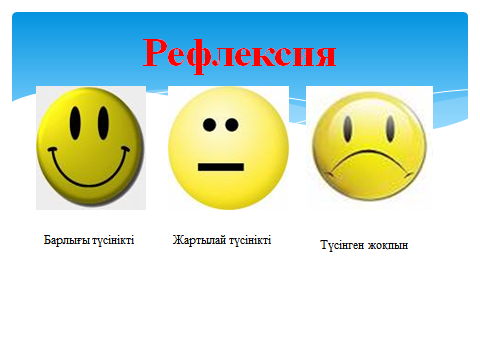 Сабақты қорыту:Тақтада ватман ілініп тұрады, оқушылар салған суреттерін іледі. Мұғалім: Мынау не? Оқушылар: Мынау – күн, тау, ағаштар, гүлдер. Мен суреттер бойынша мәтінді оқимын. Оқушылар қайталап отырады. Осыдан кейін бір, екі оқушы қайталап айтады.«Сенің елің қандай?» деген сұраққа жауап береді.Балалар сендерге сабақ ұнады ма?Рефлексия	Оқушылар сабақты қалай түсінгендерін смайликтер арқылы  көрсетеді.Ватман